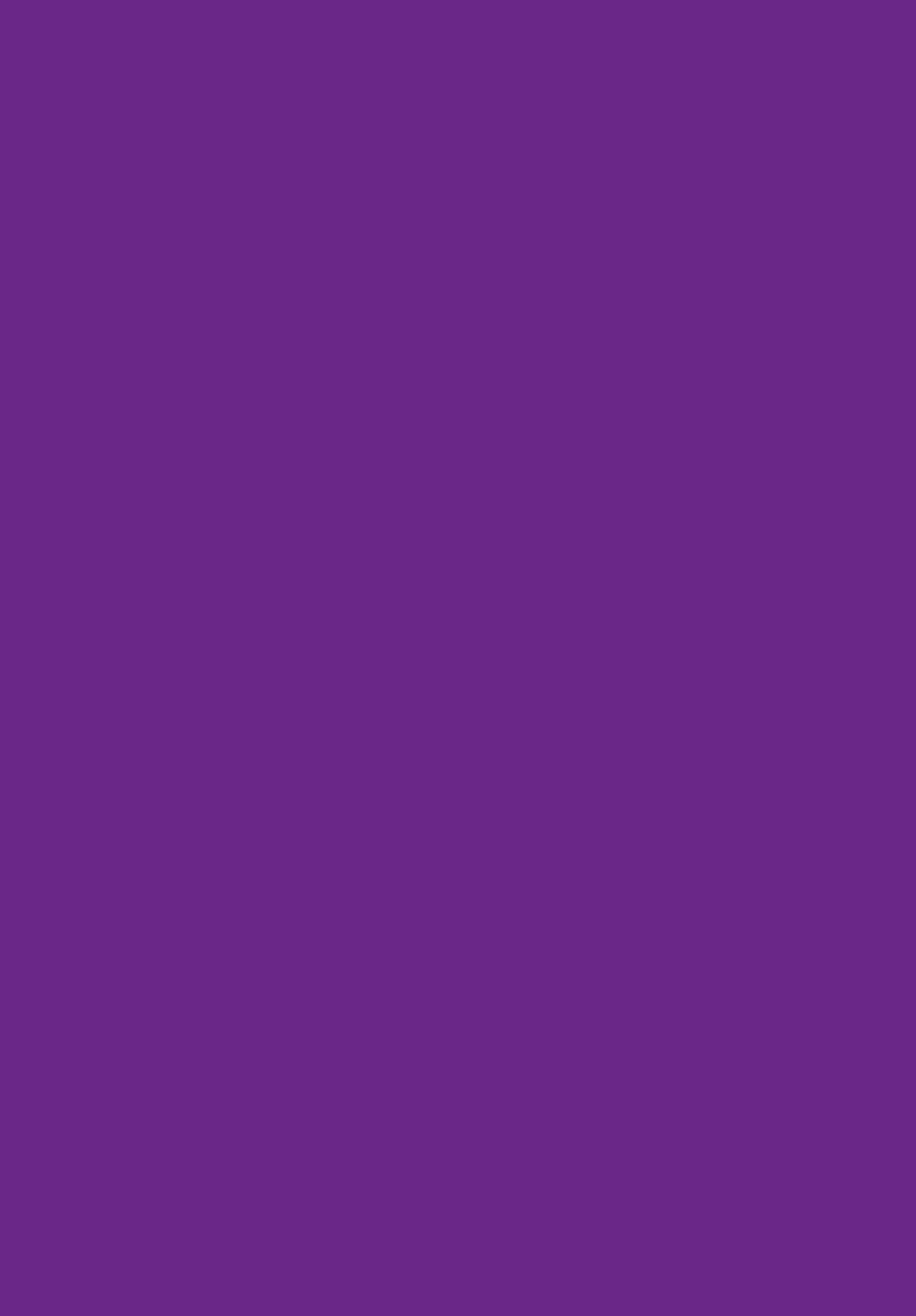 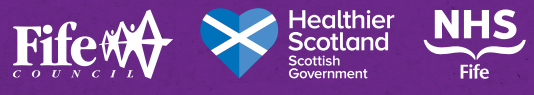 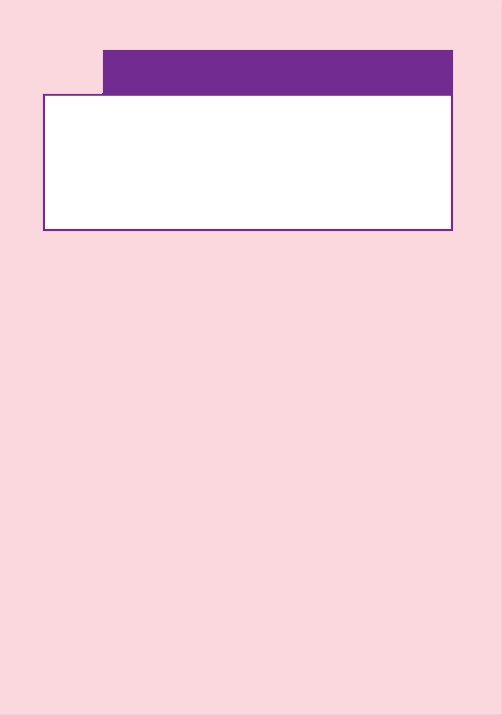 اگر آپ علامات کے بغیر شریک ہوئےآپ کو ٹیسٹ کے نتائج کا انتظار کرتے ہوئے خود کو الگ تھلگ کرنے کی ضرورت نہیں ہے۔ اگر آپ کے ٹیسٹ کا نتیجہ مثبت آتا ہے تو پھر صرف آپ کو خود کو الگ تھلگ کرنے کی ضرورت ہے۔اس کے بارے میں آپ کو مزید تفصیلات ذیل میں مل سکتی ہیں۔اگر آپ علامات کے بغیر شریک ہوئےلیکن ایک مثبت نتیجہ والے شخص سے رابطہ ہےآپ کو سیدھے گھر جانا چاہئے اور قومی رہنمائی کے مطابق خود کو الگ تھلگ رکھنا چاہئے ۔ یہ اس وقت بھی لاگو ہوتا ہے اگر آپ کے ٹیسٹ کا نتیجہ منفی واپس آئے۔ اگر آپ میں آگے جا کر علامات پیدا ہو جاتی ہیں تو ، براہ کرم ایک اور ٹیسٹ کروائیں ۔اگر آپ علامات کے ساتھ شریک ہوئےآپ کو سیدھے گھر جانا چاہئے اور جب تک آپ اپنے ٹیسٹ کے نتائج نہیں حاصل کرتے ہیں وہاں رہنا چاہئے۔ جب تک آپ اپنے نتائج موصول نہیں کرتے خریداری کے لیے نہ جائیں اور نہ ہی کسی دوسری سرگرمی کو انجام دیں۔ آپ کے گھر کے دوسرے افراد کو بھی خود کو الگ تھلگ رکھنا چاہئے۔ اگر آپ کا نتیجہ منفی آتا ہے تو ، اگر آپ کے 48 گھنٹے بخار کے بغیر گزر جاتے ہیں تو آپ تنہائی سے نکل سکتے ہیں۔ اگر آپ کی علامات خراب ہو جاتی ہیں تو 111 پر کال کریں اور دوبارہ ٹیسٹ کروائیں ۔ٹیسٹ کے نتائجآپ کو ٹیکسٹ میسج کے ذریعہ اپنے نتائج موصول ہوں گے - اس میں ایک ویب لنک ہوگا جس پر آپ کلک کرسکتے ہیں اور اپنا نتیجہ آن لائن دیکھ سکتے ہیں۔ متبادل کے طور پر ، صحت کی حفاظت کی ٹیم کا ایک رکن آپ کو آپکا نتیجہ بتانے کے لیے فون کرے گا ۔اگر آپ کے ٹیسٹ کے نتائج ’منفی‘ ہیںاس کا مطلب یہ ہے کہ اس بات کا امکان ہے کہ جب آپ نے اپنا ٹیسٹ کروایا تھا تو آپ متعدی نہیں تھے۔ اس کا مطلب یہ نہیں ہے کہ آپ کو مستقبل میں کووڈ 19 نہیں ہو گا اور اب بھی اس بات کا امکان موجود ہے کہ آپ وائرس پھیلا رہے ہو ں ۔ آپ کو ابھی بھی تمام قومی ہدایات پرعمل کرنا چاہئے جن میں گھر میں قیام اور جسمانی فاصلہ رکھنا شامل ہیں ۔ اگر آپ کو کسی بھی وجہ سے الگ تھلگ رہنے کے لئے کہا گیا ہے (مثال کے طور پر ، ٹیسٹ کا مثبت نتیجہ آنے والے سے رابطے کے طور پر) ، تو آپ کو ایسا کرنا ضرور جاری رکھنا چاہئے۔آپ کی مدد کے لئے ایک بار پھر آپ کا شکریہ.اگر آپ کے ٹیسٹ کے نتائج ‘مثبت’ ہیںآپ کو اپنے ٹیسٹ کی تاریخ سے دس دن کے لئے لازمی طور پر خود کو الگ رکھنا ہوگا۔اس کے بعد ٹیسٹ اینڈ پروٹیکٹ والے آپ سے رابطہ کریں گےاور آپ کو کسی بھی قریبی رابطوں کی نشاندہی کرنے کے لئے پوچھیں گے جن کے ساتھ آپ رابطے میں رہے ہوں ۔آپ کے گھر کے ہر فرد اور کسی بھی دوسرے قریبی رابطوں کو آپ کے پی سی آر ٹیسٹ کی تاریخ سے 10 دن کے لئے خود کو الگ تھلگ کرنے کی ضرورت ہوگی۔خود کو الگ تھلگ رکھنے کے بارے میں معلومات اور اعانتخود کو الگ تھلگ رکھنے کا مطلب ہے کہ ہر وقت گھر میں ہی رہیں ، گھر کے اندر کوئی دوسرے گھرانے کے لوگ نہ آئیں ۔دکانوں پر نہ جائیں، یہاں تک کہ اگر آپ نے چہرہ بھی ڈھانپ رکھا ہواسکول یا نرسری نہ جائیں  سیر کے لئے کتے کو نہ لے جائیں  لوگوں کو اپنے گھر میں نہ آنے دیں ، مثال کے طور پر ، سازوسامان لاناخود کو الگ تھلگ رکھنے کا یہ بھی مطلب ہوسکتا ہے کہ آپ کو اپنے اور اپنے گھر والوں کے لئے اضافی مدد کی ضرورت ہے۔ٹیسٹ سینٹر میں مدد کریںعملی طور پر مدد کی پیش کش کے لئے سرشار عملہ سائٹ پر دستیاب ہے۔عملہ مختلف قسم کی مالی مدد تک رسائی کے بارے میں مشورے کے لئے دستیاب ہوگا جس میں شامل ہیں:خود تنہائی کے تعاون کی گرانٹ - خود کو الگ تھلگ رکھنے کے دوران اپنی بنیادی ضروریات کو پورا کرنے کے لئے مالی مدد جب آپ کام کرنے سے قاصر ہوںبحران سے متعلق گرانٹ - اگر آپ خود تنہائی کے تعاون کی گرانٹ کے معیار پر پورا نہیں اترتے ہیںفائف کونسل مشقت گرانٹاس کے علاوہ عملہ آپ کو کووڈ کمیونٹی ہیلپ لائن تک رسائی حاصل کرنے میں مدد کرسکتا ہے جو ہفتے کے ہر دن 24 گھنٹے دستیاب ہوتی ہے۔کووڈ کمیونٹی ہیلپ لائن - 0330 952 0800 یا ای میل کے ذریعے - covid.communehelpline@fife.gov.ukاس سے کھانے کے سامان کی خریداری ، دوائیوں ، مالی معاملات اور دماغی صحت کی تندرستی میں مدد ملتی ہے۔فوڈ پیکیجز بھی دستیاب ہوں گے تاکہ آپ دکانوں میں رسد لے جانے کی فکر کیے بغیر سیدھے گھر جاسکیں۔اگر آپ کو اس قسم کی مدد کی ضرورت ہو تو ، براہ کرم ہمارے سپورٹ ریسیپشن سے پوچھیں۔ تمام مدد خفیہ ہے۔کلیدی مدد کے لنکساگر آپ اپنی ذہنی صحت سے پریشان ہیں تو ،  clearyourhead. پر ملاحظہ کریںاگر آپ اپنے بچے کی ذہنی صحت سے پریشان ہیں تو ، parentclub.scot پر ملاحظہ کریںاگر آپ گھریلو زیادتی سے متاثر ہورہے ہیں تو کال کریں1234 027 0800 یا sdafmh.org.uk پر ملاحظہ کریں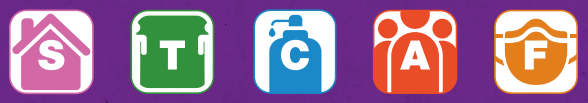 